Извещение о нежелательной реакции или отсутствиитерапевтического эффекта лекарственного препарата* Поля обязательные к заполнениюДата получения информации*№ случая в АИС системе№ случая внутренний№ случая внутреннийИНФОРМАЦИЯ О ЗАЯВИТЕЛЕ ИНФОРМАЦИЯ О ЗАЯВИТЕЛЕ ИНФОРМАЦИЯ О ЗАЯВИТЕЛЕ ИНФОРМАЦИЯ О ЗАЯВИТЕЛЕ ИНФОРМАЦИЯ О ЗАЯВИТЕЛЕ ФИО, должность, контактные данные (телефон/адрес) и другая доступная информация о заявителе (если применимо)ИНФОРМАЦИЯ О ПАЦИЕНТЕИНФОРМАЦИЯ О ПАЦИЕНТЕИНФОРМАЦИЯ О ПАЦИЕНТЕИНФОРМАЦИЯ О ПАЦИЕНТЕИНФОРМАЦИЯ О ПАЦИЕНТЕФ.И.О./инициалы пациента* Пол/дата рождения (возраст)*      М      ЖВозрастБеременность      срок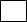       М      ЖВозрастБеременность      срок      М      ЖВозрастБеременность      срок      М      ЖВозрастБеременность      срокЛЕКАРСТВЕННЫЙ ПРЕПАРАТ,Предположительно, вызвавший проблемы безопасностиЛЕКАРСТВЕННЫЙ ПРЕПАРАТ,Предположительно, вызвавший проблемы безопасностиЛЕКАРСТВЕННЫЙ ПРЕПАРАТ,Предположительно, вызвавший проблемы безопасностиЛЕКАРСТВЕННЫЙ ПРЕПАРАТ,Предположительно, вызвавший проблемы безопасностиЛЕКАРСТВЕННЫЙ ПРЕПАРАТ,Предположительно, вызвавший проблемы безопасностиТорговое название/МНН*ПроизводительНомер серииДоза и путь введенияПоказаниеОписание*ситуации/нежелательной реакцииКритерии серьезности НР*СмертьУгроза жизниГоспитализация или ее продлениеИнвалидностьВрожденные аномалииКлинически значимое событиеНе применимоСмертьУгроза жизниГоспитализация или ее продлениеИнвалидностьВрожденные аномалииКлинически значимое событиеНе применимоСмертьУгроза жизниГоспитализация или ее продлениеИнвалидностьВрожденные аномалииКлинически значимое событиеНе применимоСмертьУгроза жизниГоспитализация или ее продлениеИнвалидностьВрожденные аномалииКлинически значимое событиеНе применимоЛечение     Амбулаторное     Стационарное      Самолечение             Амбулаторное     Стационарное      Самолечение             Амбулаторное     Стационарное      Самолечение             Амбулаторное     Стационарное      Самолечение        Дата начала применениялекарственного препаратаДата начала приёмаДата начала приёмаДата начала приёмаДата начала приёмаДата окончания применениялекарственного препаратаДата окончания приёмаДата окончания приёмаДата окончания приёмаДата окончания приёмаДата возникновения/дата завершения нежелательногоявления/ реакцииДата начала НРДата разрешения НРДата начала НРДата разрешения НРДата начала НРДата разрешения НРДата начала НРДата разрешения НРПредпринятые меры Без леченияОтмена подозреваемого ЛССнижение дозы ЛСНемедикаментозная терапия (в т.ч. хирургическое вмешательство)Лекарственная терапияБез леченияОтмена подозреваемого ЛССнижение дозы ЛСНемедикаментозная терапия (в т.ч. хирургическое вмешательство)Лекарственная терапияБез леченияОтмена подозреваемого ЛССнижение дозы ЛСНемедикаментозная терапия (в т.ч. хирургическое вмешательство)Лекарственная терапияБез леченияОтмена подозреваемого ЛССнижение дозы ЛСНемедикаментозная терапия (в т.ч. хирургическое вмешательство)Лекарственная терапияИсходВыздоровление без последствийУлучшение состояние    Состояние без измененийВыздоровление с последствиями (указать)НеизвестноНе применимоВыздоровление без последствийУлучшение состояние    Состояние без измененийВыздоровление с последствиями (указать)НеизвестноНе применимоВыздоровление без последствийУлучшение состояние    Состояние без измененийВыздоровление с последствиями (указать)НеизвестноНе применимоВыздоровление без последствийУлучшение состояние    Состояние без измененийВыздоровление с последствиями (указать)НеизвестноНе применимоСопровождалась ли отмена ЛС исчезновением НР?НетДаЛС не отменялосьНе применимоНетДаЛС не отменялосьНе применимоНетДаЛС не отменялосьНе применимоНетДаЛС не отменялосьНе применимоНазначалось ли лекарство повторно?НетДаРезультат (указать)Не применимоНетДаРезультат (указать)Не применимоНетДаРезультат (указать)Не применимоНетДаРезультат (указать)Не применимоДОПОЛНИТЕЛЬНАЯ ИНФОРМАЦИЯ О ПАЦИЕНТЕ (любая иная сообщенная информация)ДОПОЛНИТЕЛЬНАЯ ИНФОРМАЦИЯ О ПАЦИЕНТЕ (любая иная сообщенная информация)ДОПОЛНИТЕЛЬНАЯ ИНФОРМАЦИЯ О ПАЦИЕНТЕ (любая иная сообщенная информация)ДОПОЛНИТЕЛЬНАЯ ИНФОРМАЦИЯ О ПАЦИЕНТЕ (любая иная сообщенная информация)ДОПОЛНИТЕЛЬНАЯ ИНФОРМАЦИЯ О ПАЦИЕНТЕ (любая иная сообщенная информация)Сопутствующие заболевания (диагноз, дата развития и др. информация)Лекарственная терапия сопутствующих заболеваний (наименование, показание, доза, дата начала терапии, дата окончания терапии и тд.)ЗНАЧИМАЯ ДОПОЛНИТЕЛЬНАЯ ИНФОРМАЦИЯ (любая иная сообщенная информация)ЗНАЧИМАЯ ДОПОЛНИТЕЛЬНАЯ ИНФОРМАЦИЯ (любая иная сообщенная информация)ЗНАЧИМАЯ ДОПОЛНИТЕЛЬНАЯ ИНФОРМАЦИЯ (любая иная сообщенная информация)ЗНАЧИМАЯ ДОПОЛНИТЕЛЬНАЯ ИНФОРМАЦИЯ (любая иная сообщенная информация)ЗНАЧИМАЯ ДОПОЛНИТЕЛЬНАЯ ИНФОРМАЦИЯ (любая иная сообщенная информация)Должность__________________Ф.И.О. _____________________Должность__________________Ф.И.О. _____________________Должность__________________Ф.И.О. _____________________Дата ______________________Подпись____________________Дата ______________________Подпись____________________